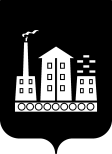 АДМИНИСТРАЦИЯ ГОРОДСКОГО ОКРУГА СПАССК-ДАЛЬНИЙ РАСПОРЯЖЕНИЕ29 января 2021 г.             г.Спасск-Дальний, Приморского края                     №  56-раО создании муниципальной рабочей группы по внедрению персонифицированного дополнительного образования детей в городском округе Спасск-ДальнийРуководствуясь Федеральным законом от 06 октября 2003 г. № 131-ФЗ «Об общих принципах организации местного самоуправления в Российской Федерации», Уставом городского округа Спасск-Дальний, во исполнение постановления Администрации Приморского края от 12 августа 2019 года              № 528-па «О внедрении целевой модели развития региональной системы дополнительного образования детей Приморского края»:1.  Создать муниципальную рабочую группу по внедрению персонифицированного дополнительного образования детей в городском округе Спасск-Дальний и утвердить её состав (приложение № 1).2. Утвердить Положение о муниципальной рабочей группе по внедрению персонифицированного дополнительного образования детей в городском округе Спасск-Дальний (приложение № 2).3.  Административному управлению Администрации городского округа Спасск-Дальний (Моняк) разместить настоящее распоряжение на официальном сайте правовой информации  городского округа Спасск-Дальний.4. Контроль за исполнением настоящего распоряжения возложить на заместителя главы Администрации городского округа Спасск-Дальний  Журавского П.О.Глава городского округа Спасск-Дальний 				       А.К. Бессонов                                                                                             Приложение № 1                                                                                              к распоряжению Администрации городского округа Спасск-Дальний                                                                                                     от 29.01.2021 № 56-раСОСТАВмуниципальной рабочей группы по внедрению персонифицированного дополнительного образования детей в городском округе Спасск-Дальний                                                                                              Приложение № 2                                                                                              к распоряжению Администрации городского округа Спасск-Дальний                                                                                                      от 29.01.2021 № 56-раПОЛОЖЕНИЕ о муниципальной рабочей группе по внедрению персонифицированного дополнительного образования детей в городском округе Спасск-ДальнийI. ОБЩИЕ ПОЛОЖЕНИЯ1.1. Муниципальная рабочая группа по внедрению персонифицированного дополнительного образования детей в городском округе Спасск-Дальний (далее соответственно - Группа) является коллегиальным совещательным органом.1.2. Группа создана в целях обеспечения межведомственного и межуровневого взаимодействия в муниципальной системе дополнительного образования детей при внедрении и реализации Целевой модели дополнительного образования детей в городском округе Спасск-Дальний (персонифицированного дополнительного образования детей), обеспечения взаимодействия органов местного самоуправления городского округа Спасск-Дальний с исполнительной властью Приморского края, общественными объединениями и иными заинтересованными организациями.1.3. В своей деятельности Группа руководствуется Конституцией Российской Федерации, федеральными конституционными законами, федеральными законами, правовыми актами Президента Российской Федерации, Правительства Российской Федерации, правовыми актами федеральных органов исполнительной власти, законами Приморского края, правовыми актами Губернатора Приморского края и Правительства Приморского края, правовыми актами органов местного самоуправления городского округа Спасск-Дальний, Уставом городского округа Спасск-Дальний,  а также настоящим Положением.II. ЗАДАЧИ И ПОЛНОМОЧИЯ ГРУППЫ2.1. В целях консолидации финансовых, материально-технических ресурсов, кадрового потенциала городского округа Спасска-Дальнего для определения приоритетных направлений реализации программ дополнительного образования детей, создания условий для выравнивания доступности дополнительного образования Группа в своей деятельности осуществляет:определение приоритетных направлений дополнительных общеобразовательных программ, реализуемых в городском округе Спасск-Дальний;выработку предложений по совместному использованию инфраструктуры организаций городского округа Спасск-Дальний в целях реализации дополнительных общеобразовательных программ;координацию реализации дополнительных общеобразовательных программ в сетевой форме;разработку предложений по формированию параметров финансового обеспечения реализации дополнительных общеобразовательных программ в сетевой форме.2.2. Для реализации возложенных задач Группа обладает следующими полномочиями:организация подготовки и рассмотрение проектов нормативных правовых актов городского округа Спасск-Дальний по вопросам внедрения и реализации персонифицированного дополнительного образования детей в городском округе Спасск-Дальний;рассмотрение предложений и утверждение основных муниципальных мероприятий по внедрению и реализации персонифицированного дополнительного образования детей в городском округе Спасск-Дальний.III. ПРАВА ГРУППЫ3.1. Группа имеет право:рассматривать на своих заседаниях вопросы, отнесенные к её полномочиям;запрашивать в установленном порядке у образовательных организаций документы, информацию, материалы, необходимые для функционирования Группы;приглашать на заседания Группы представителей органов местного самоуправления и организаций по вопросам, рассматриваемым на заседании Группы либо относящимся к полномочиям Группы;создавать профильные подгруппы, привлекать для участия в их деятельности экспертов.3.2. Группа в соответствии с возложенными на неё задачами имеет право осуществлять иные действия, необходимые для принятия оптимальных решений по вопросам, относящимся к её полномочиям.IV. СОСТАВ И ПОРЯДОК ДЕЯТЕЛЬНОСТИ ГРУППЫ4.1. Группа состоит из руководителя и членов Группы.4.2. Персональный состав Группы утверждается распоряжением Администрации городского округа Спасск-Дальний.4.3. Заседания Группы проводятся по мере необходимости, но не реже одного раза в квартал.Дату, время, место проведения и повестку заседания определяет руководитель Группы. 4.4. Заседание Группы является правомочным, если на нем присутствуют более половины от общего числа её членов.4.5. В случае отсутствия члена Группы на заседании, член Группы вправе изложить свое мнение по рассматриваемым вопросам в письменной форме, которое оглашается на заседании Группы.V. ЗАКЛЮЧИТЕЛЬНЫЕ ПОЛОЖЕНИЯ5.1. Члены Группы участвуют в её работе на общественных началах.5.2. Организационно-техническое и информационное обеспечение деятельности Группы осуществляет управление образования Администрации городского округа Спасск-Дальний.Журавский Олег Павлович- заместитель главы Администрации городского округа Спасск-Дальний, председатель муниципальной рабочей группы;Апанасенко Александр Владимирович- начальник отдела по физической культуре, спорту и молодежной политике Администрации городского округа Спасск-Дальний;Бондаренко Елена Геннадьевна- начальник управления образования Администрации городского округа Спасск-Дальний;Бочкова Раиса Ивановна- начальник методического отдела МКУ «ЦФХ и МО МОУ ГО Спасск-Дальний»;Кучерявый Дмитрий Станиславович- начальник финансового управления Администрации городского округа Спасск-Дальний;Нейфельд Людмила Корнеевна- начальник планово-экономического отдела МКУ «ЦФХ и МО МОУ ГО Спасск-Дальний»;Тимошенко Алла Юрьевна- начальник отдела культуры Администрации городского округа Спасск-Дальний;Тибенко Николай Григорьевич- директор МБУ ДО «Созвездие» ГО Спасск-Дальний;